City of San Antonio

AGENDA
San Antonio Public Library Board of Trustees meeting
  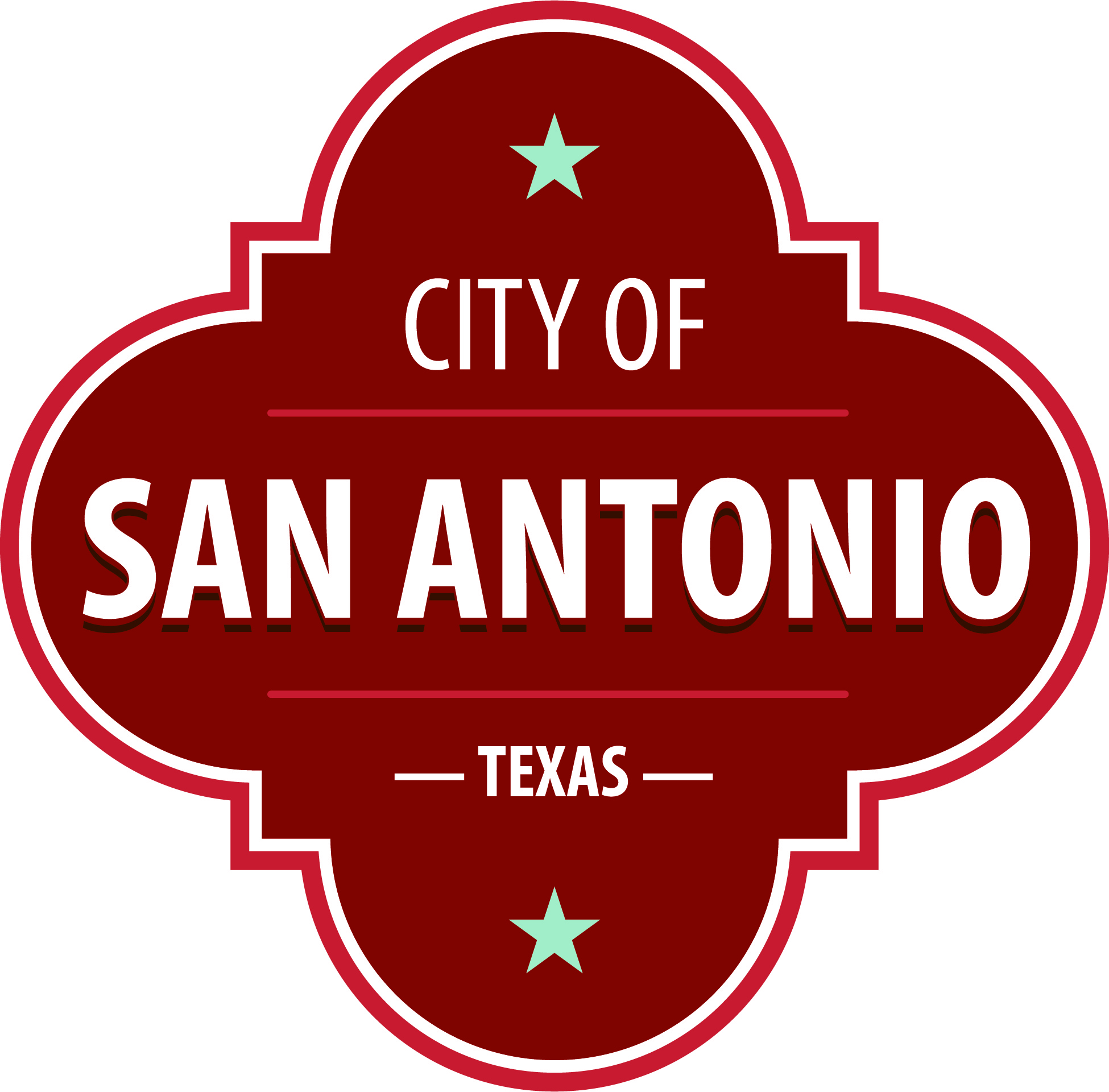 The San Antonio Public Library Board of Trustees meeting will hold its regular meeting in the Central Library Auditorium, 600 Soledad, San Antonio, Texas 78205 beginning at 4:30 PM. Once convened, the San Antonio Public Library Board of Trustees meeting will take up the following items. Presiding member will be physically present at the location of the meeting that is open to the public during the open portions of the meeting.

Members of the public may provide comment on any agenda item, consistent with procedural rules governing the San Antonio Public Library Board of Trustees meetings and state law. Public comment may be provided as follows:

1. Submit written comments via the Library's website (https://www.mysapl.org/About/Board of Trustees). Comments are limited to 300 words and will be read for the record at the time the item is heard. Please include your full name, home or work address and item number. These statements will be read for the record during Public Comment.

2. Drop off a written statement at Central Library, 600 Soledad, San Antonio, Texas 78205. The written statement can be up to 300 words. Please include your full name, home or work address and item #, if applicable, you are speaking about. These statements will be read for the record during Public Comment.

3. Leave a voice message of a maximum of three (3) minutes by dialing (210) 207-2595. Your message will be played during the meeting. Please include your full name, home or work address and item #, if applicable, you are speaking about. These statements will be played for the record during Public Comment.

4. Sign up in person: Members of the public are given three (3) minutes to speak, and groups are given nine (9) minutes to address the Board of Trustees. Members of the public must register in person (fill out provided sign in sheet) prior to 4:30 p.m.

Note: Comments may be submitted in English or Spanish. Written comments and voice messages must be received by Wednesday, August 24, 2022 at 12:00 p.m. CT to allow time for translation. Comments or sign ups may not be accepted after 12:00 p.m. CT.

Members of the public may listen to the live meeting by calling toll free 1-415-655-0001 and dialing access code 2465 465 4823, or may watch the live meeting at the following link: https://sanantonio.webex.com and enter 2465 465 4823 for the event number and “library” for the password (without the quotes).
The livestream link is also available on the Library’s website at https://www.mysapl.org/About/Board of Trustees under the “meeting” tab. 


Once a quorum is established, the San Antonio Public Library Board of Trustees meeting shall consider the following:
 

At any time during the meeting, the San Antonio Public Library Board of Trustees meeting may meet in executive session for consultation with the City Attorney's Office concerning attorney client matters under Chapter 551 of the Texas Government Code.

DISABILITY ACCESS STATEMENT
This meeting site is wheelchair accessible. Auxiliary Aids and Services, including Deaf
interpreters, must be requested forty-eight
[48] hours prior to the meeting. For assistance, call
(210) 207-2644 or 711 Texas Relay Service for the Deaf.
  

                               
                                                                                                                                                      Posted on: 08/19/2022  05:10 PMWednesday, August 24, 20224:30 PMCentral Library Auditorium, 600 Soledad, San Antonio, Texas 78205